TEST 1 (Module 1 “School days”)Listening1.  Listen and for questions 1 – 5 choose the correct answer.e.g.  What is Dan’s favourite subject?A. English - √B. MathsC. PE1. When is the History lesson?A. MondayB. WednesdayC. Friday2. What’s in the pencil case?A. An eraserB. A rulerC. A pen3. How old is John? A. 14B. 40C. 44. What school is Sam at?A. GreenB. MertonC. Hill5. Where is the Art lesson?A. Room AB. Room DC. Room FReading2. Read the text and underline the correct words.Hi Sue!     How are you? My name’s David and I’m 10 years old. I’m from England and I am at Green School. I’m new to the school. My favourite subject is Maths and I also like English and Science. My lunch break is from 12:30 to 1:30 every day. Tom and Wendy are in my Maths class, but they aren’t in my English and Science classes. My PE lesson is on Friday.     Well, that’s about it. Please write soon and tell me about your school.Bye for now,David e.g. Tom/Sue is in David’s Maths class.1.  David’s 9/10 years old.2.  David’s is at Red/Green School.3.  David’s new/old to the school.4.  English/Maths is David’s favourite subject.5.  The lunch break is at 12:30/1:30.6.  Wendy is in English/Maths class with David.7.  The PE lesson is on Fridays/Mondays. Grammar3. Underline the correct item.e.g. This is a/an notebook1. It’s an/a eraser.2. John am/is not new to the school.3. This is an/a atlas.4. Mark ’m/’s my best friend.5. It’s an/a notebook.6. Fiona ‘s/’re class is 2C.7. This is an/a ruler.8. Bill and Tim is/are in the same class.9. You ‘m/’re in Grade 6.10. I ‘re/’m in secondary school.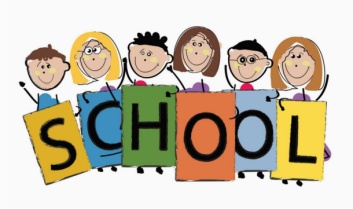 Vocabulary4A. Complete the sentences with the correct word.*Room, *class, *name, *Science, *pen, *new, *pencil, *Tuesdays, *subject, *years   e.g. The English class is in Room C.1. My ……………… is Sue.2. What’s your favourite ……………..?3. History ………………. is on Mondays.4. My PE class is on ………………. and Thursdays.5. David is ……………….. to the school.6. The ……………….. case is blue.7. Bob is 18 …………….. old.8. Is the art lesson in ……………… C?9. The ……………….. is on the desk.10. The ……………… class is in Room A.4B. Fill in the correct word.*PE,  *Class,  *Secondary,  *English,  *Name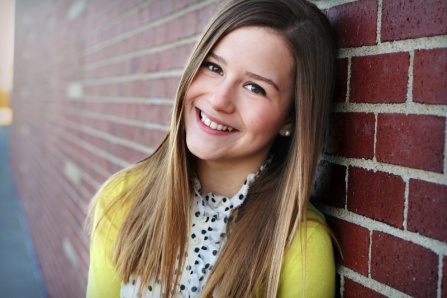 Everyday English5. Choose the correct response.«5» - 42 – 38 баллов«4» - 37 – 33 баллов«3» - 32 – 25 баллов«2» - 24 и менее баллов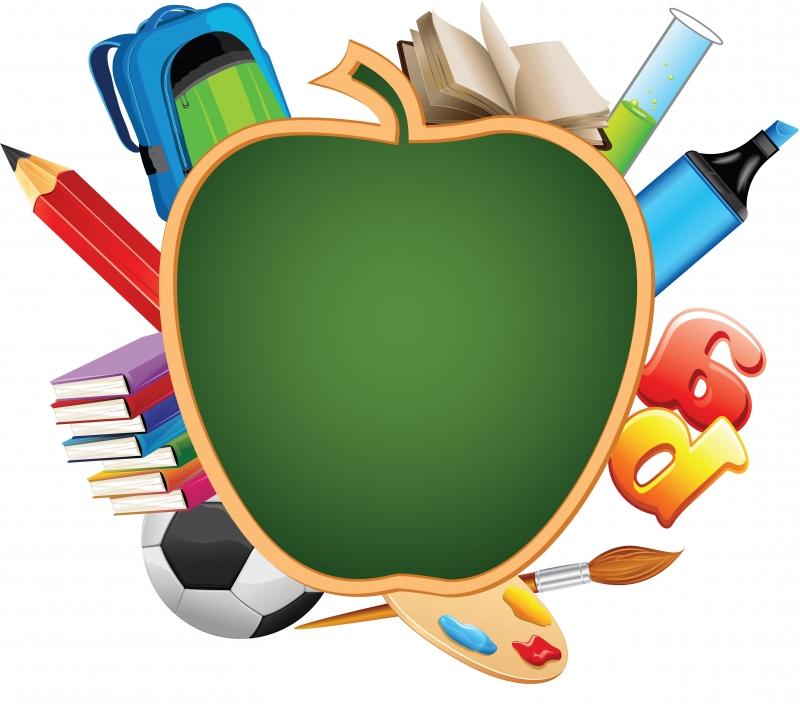                                                                                  GOOD                                                                   LUCK!Module 1 “School days” Ответы:№1№2№3№4А№4Б№5Критерии оценивания:«5» - 42 – 38 баллов«4» - 37 – 33 баллов«3» - 32 – 25 баллов«2» - 24 и менее балловe.g. How are you?                                        G1.  Hello. My name’s Mark.                     ………..2.  Nice to meet you, David.                    ……….3.  Where is the History lesson?            ………..4.  How old are you?                                 ………..5.  How do you spell your name?           ………..6.  Let’s go to the lesson together.         ………...A.  It’s in room E.B.  OK, great!C.  Hi, my name’s David.D.  It’s D-A-V-I-D.E.  Nice to meet you, too.F.   I’m twelve.G.  I’m fine, thanks.12345ССААВ10GreenNewMaths12.30MathsFriday12345678910anisan‘sa‘saare‘re‘mname6.pencilsubject7.yearsclass8.roomTuesdays9.pennew10.science1234nameformEnglish/PEPE/ English123456CEAFDB